♪１月リズムキック予定♪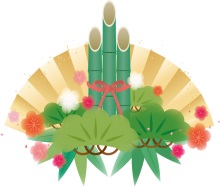 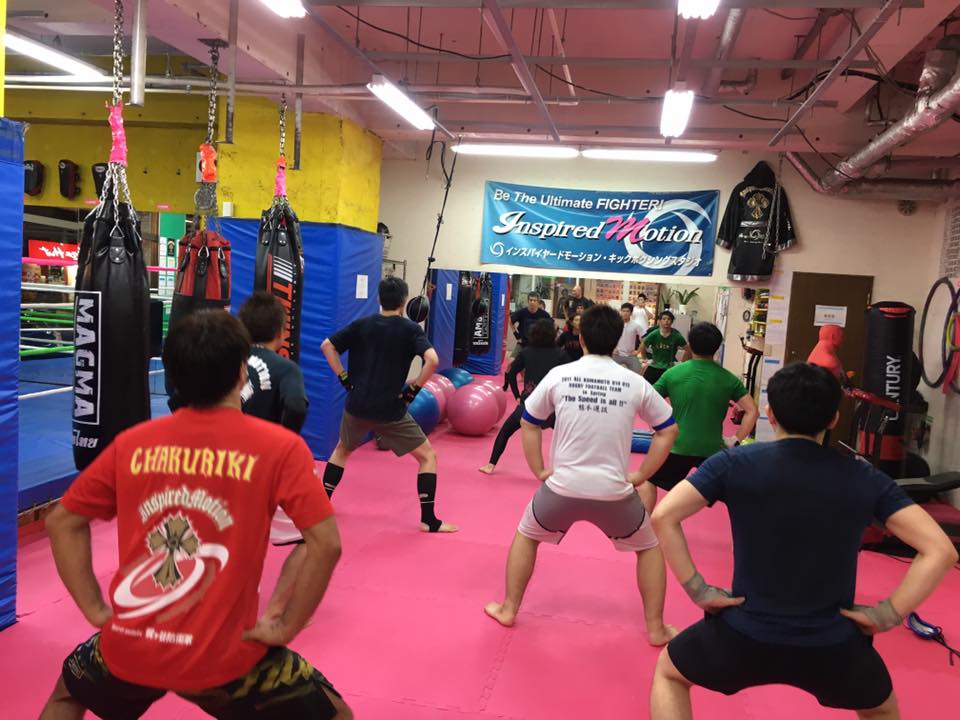 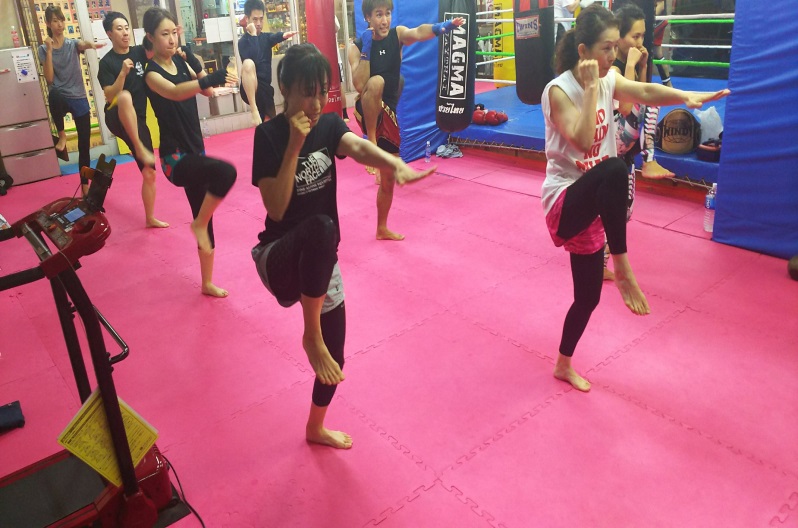 